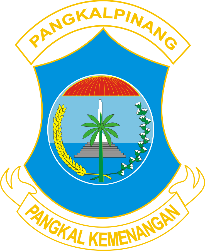 PERJANJIAN KINERJA TAHUN 2021Dalam rangka mewujudkan manajemen pemerintahan yang efektif, transparan dan akuntabel serta berorientasi pada hasil, kami yang bertanda tangan dibawah ini :Nama 			: MIE GO, STJabatan			: Kepala Dinas Perumahan dan Kawasan PermukimanSelanjutnya disebut pihak pertamaNama			: H. MAULAN AKLIL, M.SiJabatan			: Walikota PangkalpinangSelaku atasan pihak pertama, selanjutnya disebut pihak keduaPihak pertama berjanji akan mewujudkan target kinerja yang seharusnya sesuai lampiran perjanjian ini, dalam rangka mencapai target kinerja jangka menengah seperti yang telah ditetapkan dalam dokumen perencanaan. Keberhasilan dan kegagalan pencapaian target kinerja tersebut menjadi tanggungjawab kami.Pihak kedua akan melakukan supervisi yang diperlukan serta akan melakukan evaluasi terhadap capaian kinerja dari perjanjian ini dan mengambil tindakan yang diperlukan dalam rangka pemberian penghargaan dan sanksi.Pangkalpinang,    04 Januari 2021PERJANJIAN KINERJA TAHUN 2021Dalam rangka mewujudkan manajemen pemerintahan yang efektif, transparan dan akuntabel serta berorientasi pada hasil, kami yang bertanda tangan dibawah ini :Nama 			: YUDI FERNANDO, STJabatan			: Kepala Bidang PermukimanSelanjutnya disebut pihak pertamaNama			: MIE GO, STJabatan			: Kepala Dinas Perumahan dan Kawasan PermukimanSelaku atasan pihak pertama, selanjutnya disebut pihak keduaPihak pertama berjanji akan mewujudkan target kinerja yang seharusnya sesuai lampiran perjanjian ini, dalam rangka mencapai target kinerja jangka menengah seperti yang telah ditetapkan dalam dokumen perencanaan. Keberhasilan dan kegagalan pencapaian target kinerja tersebut menjadi tanggungjawab kami.Pihak kedua akan melakukan supervisi yang diperlukan serta akan melakukan evaluasi terhadap capaian kinerja dari perjanjian ini dan mengambil tindakan yang diperlukan dalam rangka pemberian penghargaan dan sanksi.Pangkalpinang,    04 Januari 2021PERJANJIAN KINERJA TAHUN 2021Dalam rangka mewujudkan manajemen pemerintahan yang efektif, transparan dan akuntabel serta berorientasi pada hasil, kami yang bertanda tangan dibawah ini :Nama 			: BARTHOLOMEUS SUHARTO, STJabatan			: Sekretaris DinasSelanjutnya disebut pihak pertamaNama			: MIE GO, STJabatan			: Kepala Dinas Perumahan dan Kawasan PermukimanSelaku atasan pihak pertama, selanjutnya disebut pihak keduaPihak pertama berjanji akan mewujudkan target kinerja yang seharusnya sesuai lampiran perjanjian ini, dalam rangka mencapai target kinerja jangka menengah seperti yang telah ditetapkan dalam dokumen perencanaan. Keberhasilan dan kegagalan pencapaian target kinerja tersebut menjadi tanggungjawab kami.Pihak kedua akan melakukan supervisi yang diperlukan serta akan melakukan evaluasi terhadap capaian kinerja dari perjanjian ini dan mengambil tindakan yang diperlukan dalam rangka pemberian penghargaan dan sanksi.Pangkalpinang,    04 Januari 2021PERJANJIAN KINERJA TAHUN 2021Dalam rangka mewujudkan manajemen pemerintahan yang efektif, transparan dan akuntabel serta berorientasi pada hasil, kami yang bertanda tangan dibawah ini :Nama 			: WIDYANTO, STJabatan			: Kepala Bidang PerumahanSelanjutnya disebut pihak pertamaNama			: MIE GO, STJabatan			: Kepala Dinas Perumahan dan Kawasan PermukimanSelaku atasan pihak pertama, selanjutnya disebut pihak keduaPihak pertama berjanji akan mewujudkan target kinerja yang seharusnya sesuai lampiran perjanjian ini, dalam rangka mencapai target kinerja jangka menengah seperti yang telah ditetapkan dalam dokumen perencanaan. Keberhasilan dan kegagalan pencapaian target kinerja tersebut menjadi tanggungjawab kami.Pihak kedua akan melakukan supervisi yang diperlukan serta akan melakukan evaluasi terhadap capaian kinerja dari perjanjian ini dan mengambil tindakan yang diperlukan dalam rangka pemberian penghargaan dan sanksi.Pangkalpinang,    04 Januari 2021PERJANJIAN KINERJA TAHUN 2021Dalam rangka mewujudkan manajemen pemerintahan yang efektif, transparan dan akuntabel serta berorientasi pada hasil, kami yang bertanda tangan dibawah ini :Nama 			: ADE ANGGESTI S.TJabatan			: Kepala Seksi Penataan dan Pengembangan Kawasan PerumahanSelanjutnya disebut pihak pertamaNama			: WIDYANTO, STJabatan			: Kepala Bidang PerumahanSelaku atasan pihak pertama, selanjutnya disebut pihak keduaPihak pertama berjanji akan mewujudkan target kinerja yang seharusnya sesuai lampiran perjanjian ini, dalam rangka mencapai target kinerja jangka menengah seperti yang telah ditetapkan dalam dokumen perencanaan. Keberhasilan dan kegagalan pencapaian target kinerja tersebut menjadi tanggungjawab kami.Pihak kedua akan melakukan supervisi yang diperlukan serta akan melakukan evaluasi terhadap capaian kinerja dari perjanjian ini dan mengambil tindakan yang diperlukan dalam rangka pemberian penghargaan dan sanksi.Pangkalpinang,    04 Januari 2021PERJANJIAN KINERJA TAHUN 2021Dalam rangka mewujudkan manajemen pemerintahan yang efektif, transparan dan akuntabel serta berorientasi pada hasil, kami yang bertanda tangan dibawah ini :Nama 			: WIDYANTO, STJabatan	: Kepala Seksi Penyediaan Rumah Korban Bencana dan Relokasi Program PemerintahSelanjutnya disebut pihak pertamaNama			: WIDYANTO, STJabatan	: Kepala Bidang PerumahanSelaku atasan pihak pertama, selanjutnya disebut pihak keduaPihak pertama berjanji akan mewujudkan target kinerja yang seharusnya sesuai lampiran perjanjian ini, dalam rangka mencapai target kinerja jangka menengah seperti yang telah ditetapkan dalam dokumen perencanaan. Keberhasilan dan kegagalan pencapaian target kinerja tersebut menjadi tanggungjawab kami.Pihak kedua akan melakukan supervisi yang diperlukan serta akan melakukan evaluasi terhadap capaian kinerja dari perjanjian ini dan mengambil tindakan yang diperlukan dalam rangka pemberian penghargaan dan sanksi.Pangkalpinang,    04 Januari 2021PERJANJIAN KINERJA TAHUN 2021Dalam rangka mewujudkan manajemen pemerintahan yang efektif, transparan dan akuntabel serta berorientasi pada hasil, kami yang bertanda tangan dibawah ini :Nama 			: IWAN KURNIAWAN, S.SIJabatan			: Kepala Seksi Pengelolaan Prasarana, sarana dan utilitas (PSU) PerumahanSelanjutnya disebut pihak pertamaNama			: WIDYANTO, STJabatan			: Kepala Bidang PerumahanSelaku atasan pihak pertama, selanjutnya disebut pihak keduaPihak pertama berjanji akan mewujudkan target kinerja yang seharusnya sesuai lampiran perjanjian ini, dalam rangka mencapai target kinerja jangka menengah seperti yang telah ditetapkan dalam dokumen perencanaan. Keberhasilan dan kegagalan pencapaian target kinerja tersebut menjadi tanggungjawab kami.Pihak kedua akan melakukan supervisi yang diperlukan serta akan melakukan evaluasi terhadap capaian kinerja dari perjanjian ini dan mengambil tindakan yang diperlukan dalam rangka pemberian penghargaan dan sanksi.Pangkalpinang,    04 Januari 2021PERJANJIAN KINERJA TAHUN 2021Dalam rangka mewujudkan manajemen pemerintahan yang efektif, transparan dan akuntabel serta berorientasi pada hasil, kami yang bertanda tangan dibawah ini :Nama 			: MUHAMMAD SHAREZA FAHLEVI, STJabatan			: Kepala Seksi Pengawasan, Pengendalian dan Peningkatan Kualitas Permukiman KumuhSelanjutnya disebut pihak pertamaNama			: YUDI FERNANDO, STJabatan			: Kepala Bidang PermukimanSelaku atasan pihak pertama, selanjutnya disebut pihak keduaPihak pertama berjanji akan mewujudkan target kinerja yang seharusnya sesuai lampiran perjanjian ini, dalam rangka mencapai target kinerja jangka menengah seperti yang telah ditetapkan dalam dokumen perencanaan. Keberhasilan dan kegagalan pencapaian target kinerja tersebut menjadi tanggungjawab kami.Pihak kedua akan melakukan supervisi yang diperlukan serta akan melakukan evaluasi terhadap capaian kinerja dari perjanjian ini dan mengambil tindakan yang diperlukan dalam rangka pemberian penghargaan dan sanksi.Pangkalpinang,    04 Januari 2021PERJANJIAN KINERJA TAHUN 2021Dalam rangka mewujudkan manajemen pemerintahan yang efektif, transparan dan akuntabel serta berorientasi pada hasil, kami yang bertanda tangan dibawah ini :Nama 			: SYAFRIADI, STJabatan			: Kepala Seksi Pencegahan Perimahan dan Kawasan Permukiman KumuhSelanjutnya disebut pihak pertamaNama			: Yudi Fernando, STJabatan			: Kepala Bidang PermukimanSelaku atasan pihak pertama, selanjutnya disebut pihak keduaPihak pertama berjanji akan mewujudkan target kinerja yang seharusnya sesuai lampiran perjanjian ini, dalam rangka mencapai target kinerja jangka menengah seperti yang telah ditetapkan dalam dokumen perencanaan. Keberhasilan dan kegagalan pencapaian target kinerja tersebut menjadi tanggungjawab kami.Pihak kedua akan melakukan supervisi yang diperlukan serta akan melakukan evaluasi terhadap capaian kinerja dari perjanjian ini dan mengambil tindakan yang diperlukan dalam rangka pemberian penghargaan dan sanksi.Pangkalpinang,    04 Januari 2021PERJANJIAN KINERJA TAHUN 2021Dalam rangka mewujudkan manajemen pemerintahan yang efektif, transparan dan akuntabel serta berorientasi pada hasil, kami yang bertanda tangan dibawah ini :Nama 			: YUDI FERNANDO, STJabatan			: Kepala Seksi Perencanaan dan Pengembangan Kawasan PermukimanSelanjutnya disebut pihak pertamaNama			: YUDI FERNANDO, STJabatan			: Kepala Bidang PermukimanSelaku atasan pihak pertama, selanjutnya disebut pihak keduaPihak pertama berjanji akan mewujudkan target kinerja yang seharusnya sesuai lampiran perjanjian ini, dalam rangka mencapai target kinerja jangka menengah seperti yang telah ditetapkan dalam dokumen perencanaan. Keberhasilan dan kegagalan pencapaian target kinerja tersebut menjadi tanggungjawab kami.Pihak kedua akan melakukan supervisi yang diperlukan serta akan melakukan evaluasi terhadap capaian kinerja dari perjanjian ini dan mengambil tindakan yang diperlukan dalam rangka pemberian penghargaan dan sanksi.Pangkalpinang,    04 Januari 2021PERJANJIAN KINERJA TAHUN 2021Dalam rangka mewujudkan manajemen pemerintahan yang efektif, transparan dan akuntabel serta berorientasi pada hasil, kami yang bertanda tangan dibawah ini :Nama 			: DEKA SRI WAHIDAH, SEJabatan			: Kepala Sub Bagian PEP dan Keuangan Selanjutnya disebut pihak pertamaNama			: BARTHOLOMEUS SUHARTO, STJabatan			: Sekretaris DinasSelaku atasan pihak pertama, selanjutnya disebut pihak keduaPihak pertama berjanji akan mewujudkan target kinerja yang seharusnya sesuai lampiran perjanjian ini, dalam rangka mencapai target kinerja jangka menengah seperti yang telah ditetapkan dalam dokumen perencanaan. Keberhasilan dan kegagalan pencapaian target kinerja tersebut menjadi tanggungjawab kami.Pihak kedua akan melakukan supervisi yang diperlukan serta akan melakukan evaluasi terhadap capaian kinerja dari perjanjian ini dan mengambil tindakan yang diperlukan dalam rangka pemberian penghargaan dan sanksi.Pangkalpinang,    04 Januari 2021PERJANJIAN KINERJA TAHUN 2021Dalam rangka mewujudkan manajemen pemerintahan yang efektif, transparan dan akuntabel serta berorientasi pada hasil, kami yang bertanda tangan dibawah ini :Nama 			: SHANTY AGUSTINA, SHJabatan			: Kepala Sub Bagian Umum dan Kepegawaian Selanjutnya disebut pihak pertamaNama			: BARTHOLOMEUS SUHARTO, STJabatan			: Sekretaris DinasSelaku atasan pihak pertama, selanjutnya disebut pihak keduaPihak pertama berjanji akan mewujudkan target kinerja yang seharusnya sesuai lampiran perjanjian ini, dalam rangka mencapai target kinerja jangka menengah seperti yang telah ditetapkan dalam dokumen perencanaan. Keberhasilan dan kegagalan pencapaian target kinerja tersebut menjadi tanggungjawab kami.Pihak kedua akan melakukan supervisi yang diperlukan serta akan melakukan evaluasi terhadap capaian kinerja dari perjanjian ini dan mengambil tindakan yang diperlukan dalam rangka pemberian penghargaan dan sanksi.Pangkalpinang,    04 Januari 2021Pihak Kedua,H. MAULAN AKLIL, M.SiPihak Pertama,MIE GO, STNIP 19730107 200003 1 005Pihak Kedua,MIE GO, STNIP 19730107 200003 1 005Pihak Pertama,YUDI FERNANDO, STNIP 197705052002121009Pihak Kedua,MIE GO, STNIP 19730107 200003 1 005Pihak Pertama,BARTHOLOMEUS SUHARTO, STNIP 19720824 199803 1 002Pihak Kedua,MIE GO, STNIP 19730107 200003 1 005Pihak Pertama,WIDYANTO, STNIP 19810513 200903 1 008Pihak Kedua,WIDYANTO, STNIP 19810513 200903 1 008Pihak Pertama,ADE ANGGESTI S.TNIP 19840617 200903 2 008Pihak Kedua,WIDYANTO, STNIP 19810513 200903 1 008Pihak Pertama,WIDYANTO, STNIP 19810513 200903 1 008Pihak Kedua,WIDYANTO, STNIP 19810513 200903 1 008Pihak Pertama,IWAN KURNIAWAN, S.SI NIP 19740918 200601 1 013Pihak Kedua,YUDI FERNANDO, ST NIP 19770505 200212 1 009Pihak Pertama,MUHAMMAD SHAREZA FAHLEVI, STNIP 19861118 201001 1 010Pihak Kedua,YUDI FERNANDO, ST NIP 19770505 200212 1 009Pihak Pertama,SYAFRIADI, STNIP 19790630 200701 1 010Pihak Kedua,YUDI FERNANDO, ST NIP 19770505 200212 1 009Pihak Pertama,YUDI FERNANDO, ST NIP 19770505 200212 1 009Pihak Kedua,BARTHOLOMEUS SUHARTO, STNIP 19720824 199803 1 002Pihak Pertama,DEKA SRI WAHIDAH, SENIP 19811228 201212 2 002Pihak Kedua,BARTHOLOMEUS SUHARTO, STNIP 19720824 199803 1 002Pihak Pertama,SHANTY AGUSTINA, SH NIP 19800815 200701 2 004